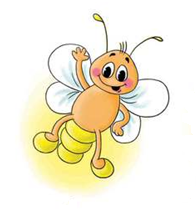 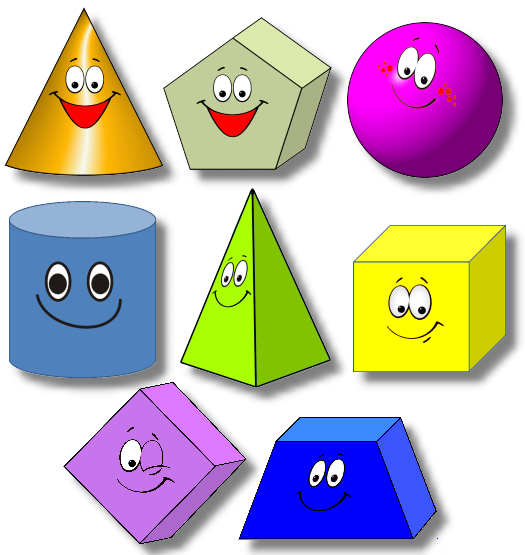 Задание № 1. Отгадай загадки и раскрась отгадки: 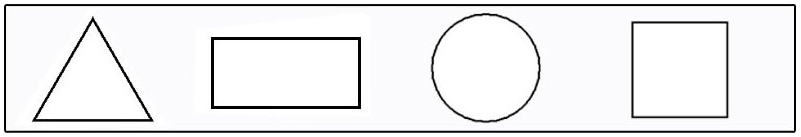 Задание № 2. Пройди по дорожке и нарисуй такую же фигуру.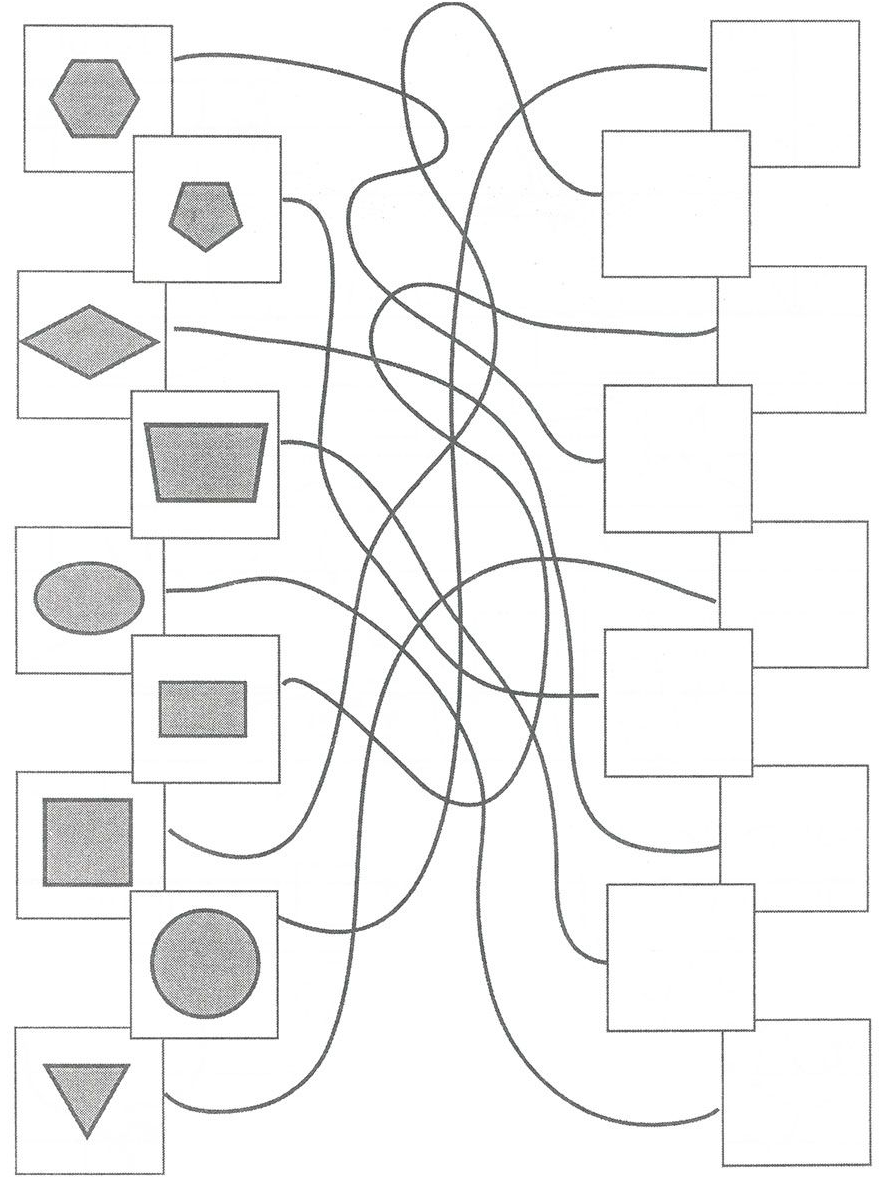 Задание № 3. Раскрась геометрические фигуры: квадрат- синим цветом, прямоугольник – красным, треугольник – жёлтым, круг – зелёным. Посчитай их и запиши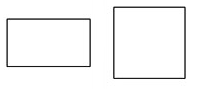 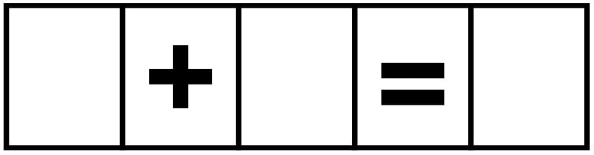 здесь: 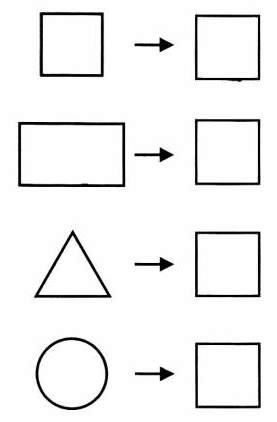 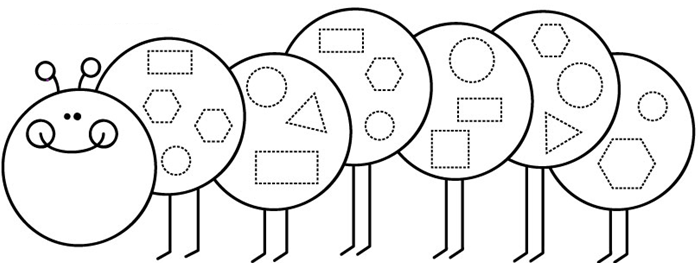 Задание № 4.          Раскрась фигуры разными цветами:                    1. Круг находится сверху.      2. Квадрат находится внизу.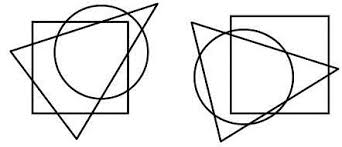 Задание № 5. Найди одинаковые фигуры и раскрась их одним цветом.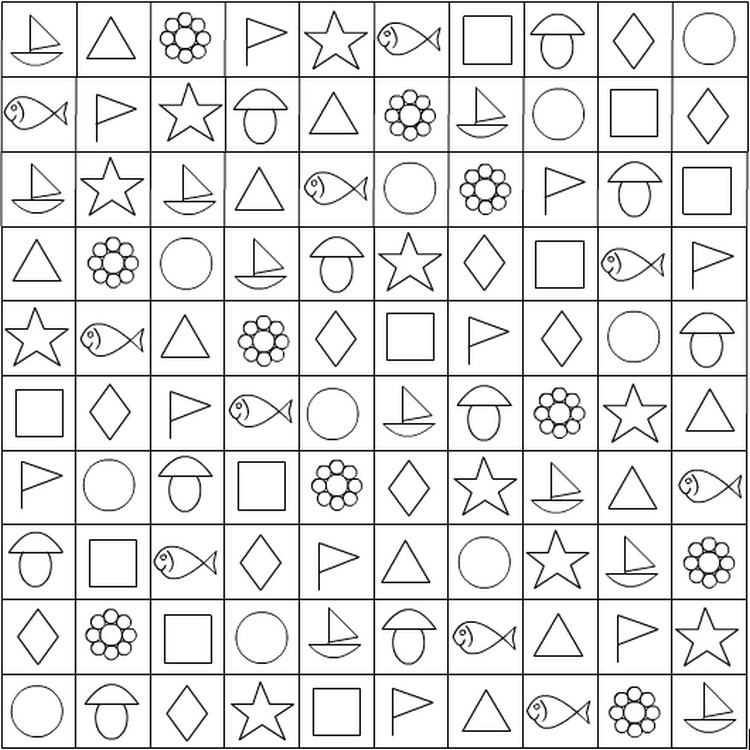 Задание № 6. Нарисуй по образцу.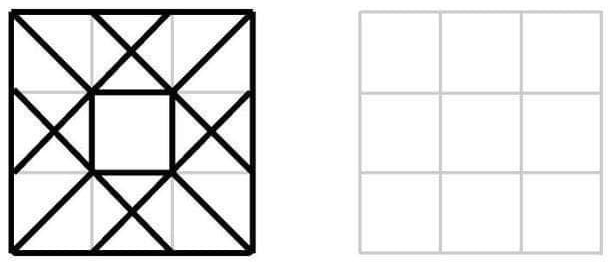 Задание № 7. Раскрась фигуру, которая стоит:- после треугольника  красным цветом- перед квадратом  зелёным цветом- слева от прямоугольника  жёлтым цветом- справа от круга  синим цветом.Задание №8. Одинаковые 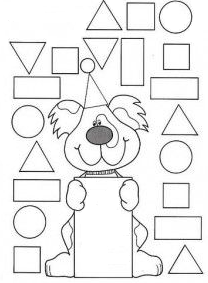 геометрические фигурыраскрась одним цветом.Каких фигур получилосьбольше?Ответ нарисуй здесь:Задание № 9. Выполни заданиепо образцу.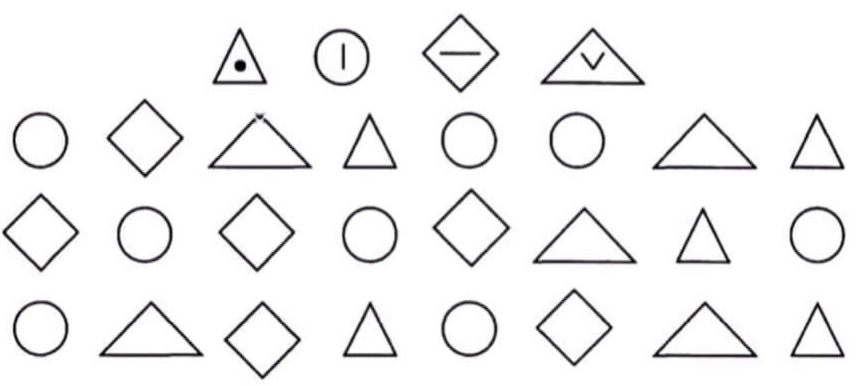 Задание № 10. Помоги большой свинке добраться до маленькой по кругам. Путь раскрась.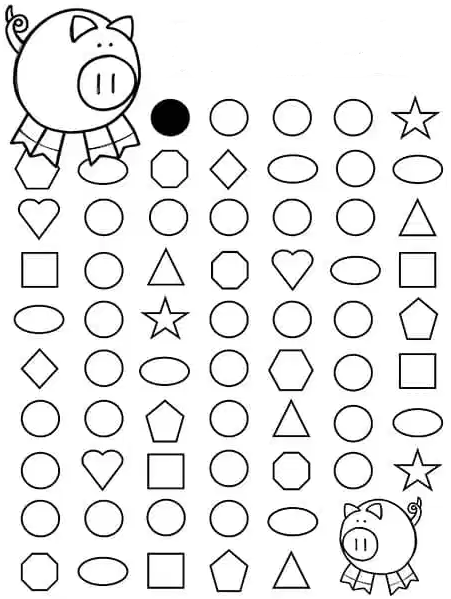 Задание № 11. Раскрась четырехугольники.       № 12. Раскрась квадраты.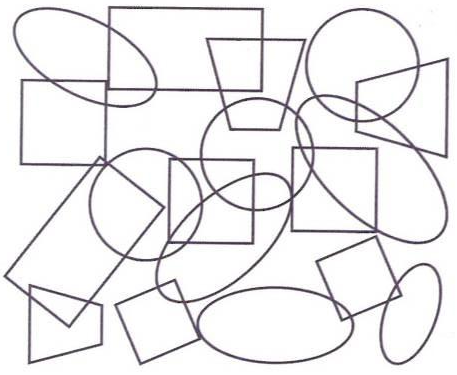 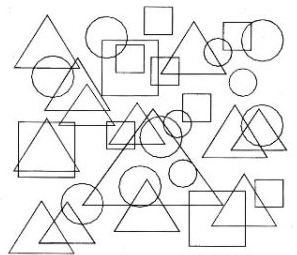 